ПРОГРАММАНаучно-практическая конференция«Междисциплинарный подход в интерпретации эндоскопических биопсий желудочно-кишечного тракта»19 июня 2020 г., г. Самара13:00-13:30		Лекция «Современные проблемы гастроэнтерологии. Роль междисциплинарного подхода в диагностике хронических воспалительных процессов» ставит целью познакомить участников конференции с современными проблемами в области диагностики хронических заболеваний и опухолей желудочно-кишечного тракта. Отдельно обращается внимание на необходимость продуктивного взаимодействия клинициста гастоэнтеролога, эндоскописта и морфолога для достоверной диагностики патологических процессов и болезней желудочно-кишечного тракта, персонифицированной терапии. Приводятся примеры ошибок клинической оценки изменений желудка при отсутствии взаимодействия эндоскописта и морфолога, поясняются особенности коррекции лечения в зависимости от клинико-морфологической оценки характера изменений желудочно-кишечного тракта. Лекция предваряет последующее изложение вопросов клинической и морфологической патологии желудочно-кишечного тракта, современных классификационных схем патологии, методов диагностики.Лектор О.В. Фатенков, д.м.н., профессор, заведующий кафедрой и клиникой кафедры факультетской терапии ФГБОУ ВО «Самарский государственный медицинский университет» Минздрава России, главный внештатный специалист по специальности «терапия» Министерства здравоохранения Самарской области. 13:30-14:15		Лекция «Эндоскопические аспекты пищевода в норме и при патологии. Клинико-морфологические аспекты пищевода Барретта» представит слушателям совокупность современных взглядов на этиологию и патогенез пищевода Барретта, возможности определения высокой вероятности его диагностики по результатам эндоскопического и морфологического исследования пищевода и прогнозирования дальнейшей прогрессии. Лекция познакомит с эволюцией взглядов на механизмы и причины заболевания, с современными методами клинико-морфологической диагностики, ролью качественного морфологического исследования для повышения успешности процедуры.Лекторы Г.А. Суворова, к.м.н., врач патолого-анатомического отделения ГБУЗ СО «Самарская городская клиническая больница № 8»;               С.Ю. Березкина, к.м.н., заведующая эндоскопическим отделением клиник ФГБОУ ВО «Самарский государственный медицинский университет» Минздрава России.14:15-14:30		Дискуссия.14:30-15:15		 Лекция «Клинические аспекты хронических гастритов: история и современный взгляд. Особенности эндоскопической картины желудка при различных типах хронического гастрита» знакомит слушателей с исторически сформировавшимися взглядами на патогенез хронических гастритов, современной классификацией патогенетических вариантов и клинической картиной. В лекции систематизированы диагностические особенности хронических гастритов с точки зрения эндоскописта при проведении исследования. Излагается и демонстрируется на конкретных практических примерах алгоритм клинического обследования пациента, проведения эндоскопического исследования, правила забора и маркировки материала,  заполнения сопровождающей документации, включая данные о характере и тяжести обнаруженных изменений, локализации. Отмечается роль качественного патолого-анатомического исследования для последующего взаимодействия со специалистами в области гастроэнтерологии и эндоскопии.Лектор Т.А. Колесова, к.м.н., заведующая гастроэнтерологическим отделением - врач-гастроэнтеролог ГБУЗ «СОКБ им. В.Д. Середавина», главный внештатный специалист по специальности «гастроэнтерология» Министерства здравоохранения Самарской области.15:15-16:00          Лекция «Принципы классификации, сложности и недостатки Сиднейской системы. Морфология основных типов гастритов, роль морфолога в диагностике Helicobacter-инфекции. Дифференциальная диагностика метапластических атрофических гастритов» познакомит слушателей с проблемой диагностики хронических гастритов на основе гастробиоптатов. В лекции освещены вопросы истории возникновения данной проблемы, приводится современная классификация хронических гастритов и ее эволюция с учетом стадийности процесса, морфологические критерии хронического гастрита и примеры конкретных наблюдений. Дополнительно освещены диагностические особенности Helicobacter-индуцированного гастрита и особенности патологии в различных возрастных группах. Приведены абсолютные и вероятные критерии в вопросе дифференциальной диагностики атрофических гастритов.Лектор Т.А. Федорина, д.м.н., заведующая кафедрой общей и клинической патологии ФГБОУ ВО «Самарский государственный медицинский университет» Минздрава России, главный внештатный специалист по специальности «патологическая анатомия» Министерства здравоохранения Самарской области. 16:00-16:15		Дискуссия.16:15-17:30 	Круглый стол: «Морфология хронического гастрита. Принципы и трудности диагностики. Демонстрация наблюдений»Модераторы: Т.А. Федорина, д.м.н., заведующая кафедрой общей и клинической патологии ФГБОУ ВО «Самарский государственный медицинский университет» Минздрава России, главный внештатный специалист по специальности «патологическая анатомия» Министерства здравоохранения Самарской области;О.В. Иванова, врач патологоанатом патологоанатомического отделения клиник ФГБОУ ВО «Самарский государственный медицинский университет» Минздрава России;К.А. Дядченко, к.м.н., руководитель научно-исследовательской лаборатории по проблемам морфологии МУ «Реавиз».   Вопрос для обсуждения: «Возможности и критерии патолого-анатомической диагностики воспалительных заболеваний желудка. Практическое значение».20 июня 2020 г., г. Самара10:00-11:40		Лекция «Интерпретация биоптатов двенадцатиперстной кишки. Роль морфолога в диагностике целиакии. Интерпретация биопсий при хронических колитах. Дифференциальная диагностика неспецифического язвенного колита и болезни Крона» ставит целью ознакомить слушателей с частотой, классификацией, морфологическими признаками, критериями диагностики изменений в слизистой оболочке двенадцатиперстной кишки, в том числе при целиакии. Лекция отражает современные методологические подходы к установлению причины патологии, роль и значение современных методов  для верификации обнаруженных изменений. Второй раздел лекции представляет значение морфологического исследования биоптатов толстой и прямой кишки для дифференциальной диагностики, в частности, болезни Крона, неспецифического язвенного колита и других хронических колитов. В лекции представлены данные мировой и российской литературы, а также личный опыт авторов по морфологической диагностике и частоте встречаемости данной патологии(лекция читается с десятиминутным перерывом).Лектор Т.А. Федорина, д.м.н., заведующая кафедрой общей и клинической патологии ФГБОУ ВО «Самарский государственный медицинский университет» Минздрава России, главный внештатный специалист по специальности «патологическая анатомия» Министерства здравоохранения Самарской области. 11:40-12:30		Лекция «Эпителиальные образования желудочно-кишечного тракта, взгляд эндоскописта. Морфология эпителиальных образований желудочно-кишечного тракта. Современный подход к градации интраэпителиальной неоплазии» представит слушателям современную классификацию эпителиальных образований желудочно-кишечного тракта, критерии  клинико-лабораторной  и эндоскопической диагностики, современные подходы к лечению включая возможности таргетной терапии. В лекции отдельно отражены вопросы морфологической диагностики эпителиальных опухолей желудочно-кишечного тракта, критерии интраэпителиальных неоплазий, представлены клинико-анатомические сопоставления при эпителиальных образованиях желудочно-кишечного тракта, отражены запросы клиницистов к результатам патоморфологического исследования биоптата.Лекторы А.А. Марятов, к.м.н., доцент кафедры онкологии ФГБОУ ВО «Самарский государственный медицинский университет» Минздрава России;                О.В. Югина, к.м.н., заведующая патолого-анатомического отделения ГБУЗ «Самарский областной клинический онкологический диспансер».12:30-12:45		Дискуссия.12:45-13:30           Анкетирование и тестирование слушателей. 13:30-14.30 Мастер-класс «Анализ сложных случаев в практике патологоанатома при исследовании эндоскопически взятых биоптатов желудочно-кишечного тракта». Цель - обучить слушателей общим принципам и алгоритмам интерпретации биопсий желудочно-кишечного тракта, формулировки патолого-анатомического заключения на примере наиболее показательных и диагностически сложных наблюдений.Ведущие - О.В. Иванова, врач патологоанатом патологоанатомического отделения клиник ФГБОУ ВО «Самарский государственный медицинский университет» Минздрава России;                К.А. Дядченко, к.м.н., руководитель научно-исследовательской лаборатории по проблемам морфологии МУ «Реавиз».   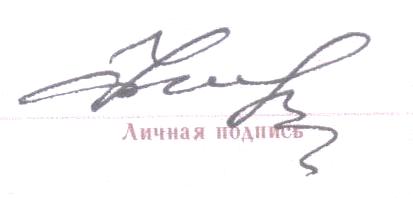 